OBJETIVO GERAL DO CURSO:O Curso de Engenharia Sanitária do Centro de Educação Superior do Alto Vale do Itajaí – CEAVI, da UDESC/ Ibirama, objetiva formar profissionais da engenharia habilitados à preservação, ao controle, à avaliação, à medida e à limitação das influências negativas das atividades humanas sobre o meio ambiente, de modo a atender as necessidades de proteção e utilização dos recursos naturais de forma sustentável, aliando novas metodologias e tecnologias na exploração, uso e tratamento da água, nos projetos de obras de saneamento, que envolvem sistemas de abastecimento de água, sistemas de esgotamento sanitário, sistemas de limpeza urbana, bem como no desenvolvimento de políticas e ações no meio ambiente que busquem o monitoramento, o controle, a recuperação e a preservação da qualidade ambiental e da saúde pública.EMENTA:Conceitos e fundamentos, caracterização dos resíduos sólidos, geração e destinação de resíduos sólidos, manejo integrado de resíduos sólidos urbanos, resíduos perigosos, modelos de gestão, estudos de caso.OBJETIVO GERAL DA DISCIPLINAIntroduzir conceitos e fundamentos da logística da gestão de resíduos e contextualizar a importância da aplicação de mecanismos legais de gestão de resíduos. Analisar alogística na gestão municipal, empresarial e industrial de resíduos sólidos. OBJETIVOS ESPECÍFICOS/DISCIPLINA:Possibilitar ao discente, a compreensão dos aspectos pertinentes a, logística na gestão de resíduos, por meio do estudo e análise de:- Processos e operações envolvidas na gestão de resíduos;- Planejamento da gestão integrada de resíduos;- Aplicação das diretrizes legais aplicáveis.CRONOGRAMA DAS ATIVIDADES:METODOLOGIA PROPOSTA:	Aula expositiva; Estudo de texto seguido de discussão e/ou atividades; Utilização de recursos audiovisuais; Visita técnica; Estudo de caso.AVALIAÇÃO:1- AVALIAÇÃOSerão aplicadas duas Provas (P1 e P2) e um Trabalho (T1) e a Nota Final (NF) será calculada pela média simples das 3 notas:NF= (P1+ P2+T1)/3.As provas terão questões teóricas e questões de desenvolvimento de raciocínio lógico. O trabalho 1 abrange o conteúdo:   Estudos de caso.2 – PROVA DE RECUPERAÇÃO Para quem não atingir a média 7,0 segue as diretrizes da instituição e abrangerá todo conteúdo ministrado durante o todo o semestre letivo. A Média Final após a aplicação desta prova será: MF = (6.0M+4.REC)/10Para a aprovação na disciplina a Média Final deverá ser maior ou igual a 5,0.3 – SEGUNDA CHAMADASegunda chamada segue as diretrizes da instituição.A segunda chamada da prova será concedida exclusivamente aos alunos que apresentarem justificativa comprovada e aceita pela coordenação do curso. Caso contrário ficará com zero. As provas serão agendadas em dia e horário a critério do professor, podendo ser realizada até o final do semestre letivo.4 – INSTRUÇÕES PARA REALIZAÇÃO DAS PROVASa) A prova deverá ser realizada dentro do prazo previsto.b) A prova poderá ser realizada à lápis ou a caneta, no entanto, aqueles que realizarem a lápis não terão direito a reclamação da correção.c) O material a ser usado nas provas vai ser definido em cada prova. e) Não será permitida a troca de materiais com os colegas.f) Casos não previstos serão resolvidos pelo professor.BIBLIOGRAFIA BÁSICA:BRAGA, B.; HESPANHOL, I.; CONEJO, J. G. L.; MIERZWA, J. C.; BARROS, M. T. L.; SPENCER, M.; PORTO, M.; NUCCI, N.; JULIANO, N.; EIGER, S. Introdução a engenharia ambiental: O desafio do desenvolvimento sustentável. São Paulo: Pearson, 2005. 318 p.JARDIM, A.; YOSHIDA, C.; MACHADO FILHO, J. V.; PHILIPPI JUNIOR, A. Política nacional, gestão e gerenciamento de resíduos sólidos. Barueri: Manole. 2012. 732 p.MMA. Guia para elaboração dos planos de gestão de resíduos sólidos. Brasília, DF. 2011.BIBLIOGRAFIA COMPLEMENTAR:ABRELPE. Panorama dos resíduos sólidos no Brasil. São Paulo, 2013.BRASIL. Política Nacional de Resíduos Sólidos. Lei Federal Nº 12.305/10 (disponível em www2.planalto.gov.br)OBLADEN, N. L.; OBLADEN, N. T. R.; BARROS, K. R. Guia para elaboração de projetos de aterros sanitários para resíduos sólidos urbanos: Volume I. CREA-PR, dezembro. 2009. 64 p.SÃO PAULO. Plano de gestão integrada de resíduos sólidos da cidade de São Paulo. São Paulo, SP. 2014.BARTHOLOMEU, D. B.; CAIXETA-FILHO, J. V. Logística ambiental de resíduos sólidos. Editora: Atlas. 2011. 264 p.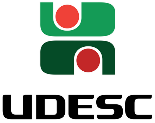 Universidade do Estado de Santa Catarina – UDESC Centro de Educação Superior do Alto Vale do Itajaí – CEAVIDepartamento de Engenharia Sanitária - DESAPLANO DE ENSINOPLANO DE ENSINOPLANO DE ENSINOPLANO DE ENSINODEPARTAMENTO: ENGENHARIA SANITÁRIADEPARTAMENTO: ENGENHARIA SANITÁRIADEPARTAMENTO: ENGENHARIA SANITÁRIADEPARTAMENTO: ENGENHARIA SANITÁRIADISCIPLINA: LOGÍSTICA NA GESTÃO DE RESÍDUOSDISCIPLINA: LOGÍSTICA NA GESTÃO DE RESÍDUOSDISCIPLINA: LOGÍSTICA NA GESTÃO DE RESÍDUOSSIGLA:LGRPROFESSOR: WILLIAN JUCELIO GOETTENPROFESSOR: WILLIAN JUCELIO GOETTENE-mail: willian.goetten@udesc.brE-mail: willian.goetten@udesc.brCARGA HORÁRIA TOTAL:54 hTEORIA: 54 hTEORIA: 54 hPRÁTICA: 0 hCURSO: BACHARELADO EM ENGENHARIA SANITÁRIACURSO: BACHARELADO EM ENGENHARIA SANITÁRIACURSO: BACHARELADO EM ENGENHARIA SANITÁRIACURSO: BACHARELADO EM ENGENHARIA SANITÁRIASEMESTRE/ANO:II/2016SEMESTRE/ANO:II/2016SEMESTRE/ANO:II/2016PRÉ-REQUISITOS: NºDataHorárioH.A.Conteúdo0105/0809:20 – 11:5003Apresentação de plano de ensino (conteúdo programático, avaliações, visita técnica, livros utilizados). Introdução a temática a ser abordada. 0212/0809:20 – 11:5003Conceito de logística aplicada aos resíduos sólidos.0319/0809:20 – 11:5003Legislação acerca da logística na gestão de resíduos sólidos.0426/0809:20 – 11:5003Aplicação da logística na gestão de resíduos sólidos para indústrias, municípios e planos intermunicipais.0502/0909:20 – 11:5003Etapas da logística. Caracterização do empreendimento, objetivos, diretrizes e aspectos. Identificação dos pontos de geração de resíduos.0609/0909:20 – 11:5003Etapas da logística. Identificação dos resíduos gerados – Análise quali-quantitativa, transporte, armazenamento, frequência de geração e tratamento adotado.0716/0909:20 – 11:5003Etapas da logística. Custos, competências, deficiências, planos de ação para implementação da logística.0823/0909:20 – 11:5003Sistema de coleta (estudo de caso). Visita técnica.0930/0909:20 – 11:5003Logística reversa para as esferas pública e privada.1007/1009:20 – 11:5003Primeira Prova - P1- conteúdo parcial, individual, sem consulta.1114/1009:20 – 11:5003Incorporação da logística nos Planos de Gerenciamento de Resíduos Sólidos (PGRS).1221/1009:20 – 11:5003Diferentes segmentos industriais para a elaboração do PGRS.1328/1009:20 – 11:5003Feriado Escolar.1428/1009:20 – 11:5003Identificação de programas ambientais relacionados ao PGRS e ao favorecimento econômico do empreendimento.1504/1109:20 – 11:5003O PGRS aplicado à esfera pública municipal.1611/1109:20 – 11:5003A questão dos aterros sanitários e pagamento por serviços ambientais.1718/1109:20 – 11:5003Empreendedorismo e sistemas de gestão de projetos1825/1109:20 – 11:5003Apresentação de seminário - T1 (estudos de caso).1902/1209:20 – 11:5003Segunda Prova – P2- conteúdo parcial, individual, sem consulta.Somatório das horas-aulaSomatório das horas-aulaSomatório das horas-aula5409/1209:20 – 11:50Exame